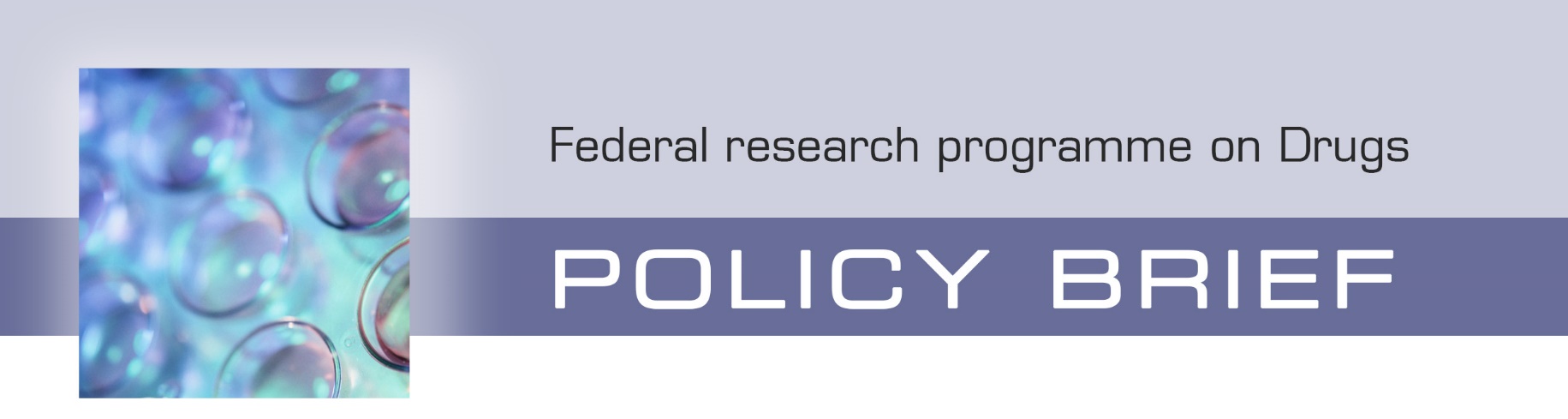 Policy Brief n° [***][Title][Executive Summary]Context and question(s) of research[Text]Main findings[Text][Main findings continued]Conclusion and recommendations[Text]Read more[Text]InformationContactName, First name: Institution/Departement:	e-mail: